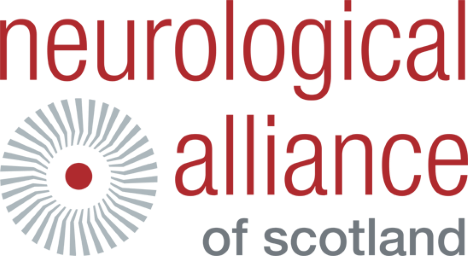 Template for reporting external meetings and eventsThis form is for use by all members who attend external meetings and events as representatives of the Neurological Alliance of Scotland to report on the proceedings.  Please fill in this form and return it to info@scottishneurological.org.uk as soon as possible after the event.  Date of the meeting:Name of NAoS Representative:Name of meeting / title of the event:Name of organisation hosting meeting:Subject of meeting:Summary of meeting:Actions for NAoS?:Date of any subsequent meeting: